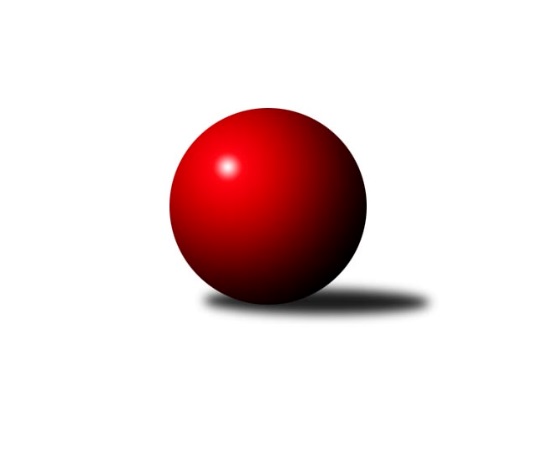 Č.15Ročník 2022/2023	16.7.2024 1. KLM 2022/2023Statistika 15. kolaTabulka družstev:		družstvo	záp	výh	rem	proh	skore	sety	průměr	body	plné	dorážka	chyby	1.	KK Zábřeh	15	11	0	4	73.5 : 46.5 	(196.0 : 164.0)	3437	22	2273	1164	18.7	2.	TJ Sokol Duchcov	15	9	2	4	74.0 : 46.0 	(190.5 : 169.5)	3416	20	2259	1157	21.5	3.	TJ Lokomotiva Trutnov	14	8	1	5	62.0 : 50.0 	(170.5 : 165.5)	3440	17	2277	1164	19.9	4.	KK SDS Sadská	14	7	2	5	64.5 : 47.5 	(179.5 : 156.5)	3409	16	2253	1156	19.5	5.	TJ Loko České Velenice	14	8	0	6	53.0 : 59.0 	(163.0 : 173.0)	3429	16	2276	1153	21.9	6.	TJ Třebíč	15	6	2	7	60.5 : 59.5 	(173.0 : 187.0)	3421	14	2279	1142	19.3	7.	KK Vyškov	15	6	2	7	57.5 : 62.5 	(179.5 : 180.5)	3420	14	2264	1156	24.7	8.	TJ Valašské Meziříčí B	14	6	0	8	57.0 : 55.0 	(169.0 : 167.0)	3408	12	2253	1155	19.8	9.	TJ Centropen Dačice	15	5	2	8	51.5 : 68.5 	(168.0 : 192.0)	3393	12	2241	1152	18.1	10.	TJ Spartak Přerov	15	5	1	9	46.5 : 73.5 	(166.5 : 193.5)	3384	11	2228	1156	23.5	11.	CB Dobřany Klokani	12	4	2	6	45.0 : 51.0 	(145.5 : 142.5)	3341	10	2218	1122	20.6	12.	KK Slovan Rosice	14	3	2	9	43.0 : 69.0 	(163.0 : 173.0)	3361	8	2228	1133	23.6Tabulka doma:		družstvo	záp	výh	rem	proh	skore	sety	průměr	body	maximum	minimum	1.	TJ Loko České Velenice	7	6	0	1	34.0 : 22.0 	(86.5 : 81.5)	3501	12	3590	3402	2.	KK Zábřeh	8	6	0	2	40.5 : 23.5 	(107.0 : 85.0)	3368	12	3438	3303	3.	TJ Třebíč	7	5	1	1	38.0 : 18.0 	(91.5 : 76.5)	3475	11	3584	3408	4.	TJ Sokol Duchcov	8	5	1	2	42.0 : 22.0 	(104.0 : 88.0)	3523	11	3628	3390	5.	KK SDS Sadská	6	5	0	1	36.0 : 12.0 	(86.0 : 58.0)	3377	10	3427	3340	6.	TJ Valašské Meziříčí B	7	4	0	3	30.0 : 26.0 	(87.0 : 81.0)	3402	8	3510	3293	7.	TJ Spartak Přerov	7	4	0	3	29.5 : 26.5 	(88.0 : 80.0)	3391	8	3472	3336	8.	KK Vyškov	8	3	2	3	33.0 : 31.0 	(98.5 : 93.5)	3436	8	3517	3368	9.	TJ Lokomotiva Trutnov	6	3	1	2	26.0 : 22.0 	(73.5 : 70.5)	3396	7	3498	3256	10.	CB Dobřany Klokani	7	3	1	3	30.0 : 26.0 	(92.5 : 75.5)	3497	7	3556	3466	11.	TJ Centropen Dačice	8	3	1	4	28.0 : 36.0 	(96.5 : 95.5)	3451	7	3554	3377	12.	KK Slovan Rosice	7	2	1	4	23.0 : 33.0 	(85.0 : 83.0)	3310	5	3387	3147Tabulka venku:		družstvo	záp	výh	rem	proh	skore	sety	průměr	body	maximum	minimum	1.	KK Zábřeh	7	5	0	2	33.0 : 23.0 	(89.0 : 79.0)	3447	10	3533	3344	2.	TJ Lokomotiva Trutnov	8	5	0	3	36.0 : 28.0 	(97.0 : 95.0)	3446	10	3537	3325	3.	TJ Sokol Duchcov	7	4	1	2	32.0 : 24.0 	(86.5 : 81.5)	3400	9	3508	3235	4.	KK Vyškov	7	3	0	4	24.5 : 31.5 	(81.0 : 87.0)	3417	6	3449	3365	5.	KK SDS Sadská	8	2	2	4	28.5 : 35.5 	(93.5 : 98.5)	3413	6	3535	3299	6.	TJ Centropen Dačice	7	2	1	4	23.5 : 32.5 	(71.5 : 96.5)	3384	5	3529	3245	7.	TJ Valašské Meziříčí B	7	2	0	5	27.0 : 29.0 	(82.0 : 86.0)	3408	4	3518	3265	8.	TJ Loko České Velenice	7	2	0	5	19.0 : 37.0 	(76.5 : 91.5)	3418	4	3513	3313	9.	CB Dobřany Klokani	5	1	1	3	15.0 : 25.0 	(53.0 : 67.0)	3309	3	3419	3204	10.	KK Slovan Rosice	7	1	1	5	20.0 : 36.0 	(78.0 : 90.0)	3369	3	3476	3218	11.	TJ Třebíč	8	1	1	6	22.5 : 41.5 	(81.5 : 110.5)	3414	3	3548	3280	12.	TJ Spartak Přerov	8	1	1	6	17.0 : 47.0 	(78.5 : 113.5)	3384	3	3522	3311Tabulka podzimní části:		družstvo	záp	výh	rem	proh	skore	sety	průměr	body	doma	venku	1.	KK SDS Sadská	11	7	1	3	56.5 : 31.5 	(149.5 : 114.5)	3395	15 	5 	0 	1 	2 	1 	2	2.	TJ Sokol Duchcov	11	7	1	3	54.0 : 34.0 	(140.0 : 124.0)	3428	15 	4 	1 	1 	3 	0 	2	3.	KK Zábřeh	11	7	0	4	52.5 : 35.5 	(147.0 : 117.0)	3435	14 	4 	0 	2 	3 	0 	2	4.	TJ Lokomotiva Trutnov	11	7	0	4	51.0 : 37.0 	(136.0 : 128.0)	3445	14 	3 	0 	2 	4 	0 	2	5.	TJ Třebíč	11	5	2	4	46.5 : 41.5 	(126.5 : 137.5)	3409	12 	4 	1 	0 	1 	1 	4	6.	TJ Loko České Velenice	11	6	0	5	41.0 : 47.0 	(128.0 : 136.0)	3414	12 	5 	0 	1 	1 	0 	4	7.	KK Vyškov	11	5	1	5	42.5 : 45.5 	(129.0 : 135.0)	3420	11 	2 	1 	2 	3 	0 	3	8.	TJ Spartak Přerov	11	4	1	6	35.5 : 52.5 	(124.5 : 139.5)	3356	9 	3 	0 	2 	1 	1 	4	9.	TJ Valašské Meziříčí B	11	4	0	7	42.0 : 46.0 	(130.0 : 134.0)	3423	8 	2 	0 	3 	2 	0 	4	10.	CB Dobřany Klokani	11	3	2	6	38.0 : 50.0 	(128.5 : 135.5)	3341	8 	2 	1 	3 	1 	1 	3	11.	TJ Centropen Dačice	11	4	0	7	36.5 : 51.5 	(120.5 : 143.5)	3386	8 	2 	0 	4 	2 	0 	3	12.	KK Slovan Rosice	11	3	0	8	32.0 : 56.0 	(124.5 : 139.5)	3353	6 	2 	0 	3 	1 	0 	5Tabulka jarní části:		družstvo	záp	výh	rem	proh	skore	sety	průměr	body	doma	venku	1.	KK Zábřeh	4	4	0	0	21.0 : 11.0 	(49.0 : 47.0)	3422	8 	2 	0 	0 	2 	0 	0 	2.	TJ Sokol Duchcov	4	2	1	1	20.0 : 12.0 	(50.5 : 45.5)	3426	5 	1 	0 	1 	1 	1 	0 	3.	TJ Valašské Meziříčí B	3	2	0	1	15.0 : 9.0 	(39.0 : 33.0)	3378	4 	2 	0 	0 	0 	0 	1 	4.	TJ Loko České Velenice	3	2	0	1	12.0 : 12.0 	(35.0 : 37.0)	3506	4 	1 	0 	0 	1 	0 	1 	5.	TJ Centropen Dačice	4	1	2	1	15.0 : 17.0 	(47.5 : 48.5)	3445	4 	1 	1 	0 	0 	1 	1 	6.	TJ Lokomotiva Trutnov	3	1	1	1	11.0 : 13.0 	(34.5 : 37.5)	3401	3 	0 	1 	0 	1 	0 	1 	7.	KK Vyškov	4	1	1	2	15.0 : 17.0 	(50.5 : 45.5)	3426	3 	1 	1 	1 	0 	0 	1 	8.	CB Dobřany Klokani	1	1	0	0	7.0 : 1.0 	(17.0 : 7.0)	3477	2 	1 	0 	0 	0 	0 	0 	9.	KK Slovan Rosice	3	0	2	1	11.0 : 13.0 	(38.5 : 33.5)	3370	2 	0 	1 	1 	0 	1 	0 	10.	TJ Třebíč	4	1	0	3	14.0 : 18.0 	(46.5 : 49.5)	3481	2 	1 	0 	1 	0 	0 	2 	11.	TJ Spartak Přerov	4	1	0	3	11.0 : 21.0 	(42.0 : 54.0)	3449	2 	1 	0 	1 	0 	0 	2 	12.	KK SDS Sadská	3	0	1	2	8.0 : 16.0 	(30.0 : 42.0)	3437	1 	0 	0 	0 	0 	1 	2 Zisk bodů pro družstvo:		jméno hráče	družstvo	body	zápasy	v %	dílčí body	sety	v %	1.	Michal Pytlík 	TJ Spartak Přerov 	12	/	14	(86%)	44	/	56	(79%)	2.	Marek Ollinger 	KK Zábřeh 	12	/	15	(80%)	40	/	60	(67%)	3.	Lukáš Vik 	TJ Třebíč 	12	/	15	(80%)	38	/	60	(63%)	4.	Zdeněk Ransdorf 	TJ Sokol Duchcov 	11	/	11	(100%)	37.5	/	44	(85%)	5.	Radim Metelka 	TJ Valašské Meziříčí B 	11	/	14	(79%)	36.5	/	56	(65%)	6.	Jiří Zemánek 	TJ Sokol Duchcov 	11	/	15	(73%)	37.5	/	60	(63%)	7.	Mojmír Novotný 	TJ Třebíč 	11	/	15	(73%)	30	/	60	(50%)	8.	Lukáš Doubrava 	CB Dobřany Klokani 	10	/	12	(83%)	32.5	/	48	(68%)	9.	Tomáš Bek 	KK SDS Sadská 	10	/	12	(83%)	29	/	48	(60%)	10.	Roman Straka 	TJ Lokomotiva Trutnov  	10	/	14	(71%)	35	/	56	(63%)	11.	Jaroslav Bulant 	TJ Sokol Duchcov 	10	/	14	(71%)	31.5	/	56	(56%)	12.	Adam Palko 	KK Slovan Rosice 	9	/	12	(75%)	30	/	48	(63%)	13.	Vladimír Výrek 	TJ Valašské Meziříčí B 	9	/	12	(75%)	28	/	48	(58%)	14.	Marek Žoudlík 	TJ Lokomotiva Trutnov  	9	/	14	(64%)	35	/	56	(63%)	15.	Tomáš Dražil 	KK Zábřeh 	9	/	15	(60%)	35.5	/	60	(59%)	16.	Ondřej Ševela 	KK Vyškov 	9	/	15	(60%)	33.5	/	60	(56%)	17.	Martin Sitta 	KK Zábřeh 	9	/	15	(60%)	31	/	60	(52%)	18.	Robert Pevný 	TJ Třebíč 	9	/	15	(60%)	29.5	/	60	(49%)	19.	Jiří Zemek 	KK Slovan Rosice 	8	/	11	(73%)	28	/	44	(64%)	20.	David Sukdolák 	KK SDS Sadská 	8	/	11	(73%)	26	/	44	(59%)	21.	Kamil Fiebinger 	TJ Lokomotiva Trutnov  	8	/	12	(67%)	23.5	/	48	(49%)	22.	Jiří Němec 	TJ Centropen Dačice 	8	/	13	(62%)	25	/	52	(48%)	23.	Ondřej Stránský 	TJ Lokomotiva Trutnov  	8	/	14	(57%)	32	/	56	(57%)	24.	Milan Stránský 	TJ Sokol Duchcov 	8	/	15	(53%)	33	/	60	(55%)	25.	Jakub Pleban 	TJ Spartak Přerov 	8	/	15	(53%)	32.5	/	60	(54%)	26.	Jiří Michálek 	KK Zábřeh 	8	/	15	(53%)	31.5	/	60	(53%)	27.	Josef Touš 	KK Vyškov 	8	/	15	(53%)	28	/	60	(47%)	28.	Tomáš Juřík 	TJ Valašské Meziříčí B 	7	/	11	(64%)	26	/	44	(59%)	29.	Petr Pevný 	KK Vyškov 	7	/	12	(58%)	28	/	48	(58%)	30.	Jiří Baloun 	CB Dobřany Klokani 	7	/	12	(58%)	26	/	48	(54%)	31.	Ivo Fabík 	KK Slovan Rosice 	7	/	13	(54%)	27.5	/	52	(53%)	32.	Michal Juroška 	TJ Valašské Meziříčí B 	7	/	13	(54%)	24	/	52	(46%)	33.	Tomáš Pospíchal 	TJ Centropen Dačice 	7	/	13	(54%)	23.5	/	52	(45%)	34.	Filip Kordula 	KK Vyškov 	7	/	14	(50%)	32	/	56	(57%)	35.	Adam Mísař 	KK Zábřeh 	7	/	15	(47%)	30	/	60	(50%)	36.	Robert Mondřík 	KK Vyškov 	6.5	/	11	(59%)	24	/	44	(55%)	37.	Petr Vojtíšek 	TJ Centropen Dačice 	6.5	/	14	(46%)	29.5	/	56	(53%)	38.	Václav Švub 	KK Zábřeh 	6.5	/	15	(43%)	28	/	60	(47%)	39.	Aleš Košnar 	KK SDS Sadská 	6	/	9	(67%)	21	/	36	(58%)	40.	Tomáš Maroušek 	TJ Loko České Velenice 	6	/	11	(55%)	24	/	44	(55%)	41.	Antonín Svoboda 	KK SDS Sadská 	6	/	11	(55%)	23	/	44	(52%)	42.	Ivan Říha 	TJ Valašské Meziříčí B 	6	/	11	(55%)	21	/	44	(48%)	43.	Martin Pejčoch 	CB Dobřany Klokani 	6	/	12	(50%)	28	/	48	(58%)	44.	Ladislav Chmel 	TJ Loko České Velenice 	6	/	12	(50%)	24	/	48	(50%)	45.	Zdeněk Pospíchal 	TJ Centropen Dačice 	6	/	13	(46%)	26.5	/	52	(51%)	46.	Branislav Černuška 	TJ Loko České Velenice 	6	/	13	(46%)	26	/	52	(50%)	47.	David Ryzák 	TJ Lokomotiva Trutnov  	6	/	13	(46%)	25.5	/	52	(49%)	48.	Michal Waszniovski 	TJ Centropen Dačice 	6	/	13	(46%)	25	/	52	(48%)	49.	Ondřej Touš 	TJ Loko České Velenice 	5	/	10	(50%)	19.5	/	40	(49%)	50.	Václav Pešek 	KK SDS Sadská 	5	/	11	(45%)	22	/	44	(50%)	51.	David Horák 	TJ Sokol Duchcov 	5	/	13	(38%)	19	/	52	(37%)	52.	Martin Schejbal 	KK SDS Sadská 	4.5	/	8	(56%)	18.5	/	32	(58%)	53.	Zdeněk Dvořák 	TJ Loko České Velenice 	4	/	4	(100%)	13.5	/	16	(84%)	54.	Kamil Nestrojil 	TJ Třebíč 	4	/	4	(100%)	9.5	/	16	(59%)	55.	Jiří Novotný 	TJ Loko České Velenice 	4	/	6	(67%)	13	/	24	(54%)	56.	Michal Hrdlička 	KK Slovan Rosice 	4	/	7	(57%)	16	/	28	(57%)	57.	Václav Schejbal 	KK SDS Sadská 	4	/	8	(50%)	13	/	32	(41%)	58.	Petr Miláček 	KK SDS Sadská 	4	/	9	(44%)	17	/	36	(47%)	59.	Jaroslav Tenkl 	TJ Třebíč 	4	/	10	(40%)	20	/	40	(50%)	60.	Václav Špička 	KK Slovan Rosice 	4	/	11	(36%)	19	/	44	(43%)	61.	Zbyněk Dvořák 	TJ Loko České Velenice 	4	/	11	(36%)	17	/	44	(39%)	62.	Tomáš Procházka 	KK Vyškov 	4	/	12	(33%)	21.5	/	48	(45%)	63.	David Janušík 	TJ Spartak Přerov 	4	/	12	(33%)	21	/	48	(44%)	64.	Jakub Fabík 	TJ Spartak Přerov 	4	/	13	(31%)	19.5	/	52	(38%)	65.	Jiří Divila 	TJ Spartak Přerov 	4	/	15	(27%)	20.5	/	60	(34%)	66.	Jan Ševela 	TJ Třebíč 	3.5	/	9	(39%)	15	/	36	(42%)	67.	Josef Brtník 	TJ Centropen Dačice 	3	/	6	(50%)	12.5	/	24	(52%)	68.	Josef Fišer ml.	CB Dobřany Klokani 	3	/	8	(38%)	13	/	32	(41%)	69.	Dalibor Matyáš 	KK Slovan Rosice 	3	/	9	(33%)	14.5	/	36	(40%)	70.	Radek Jalovecký 	TJ Sokol Duchcov 	3	/	9	(33%)	11.5	/	36	(32%)	71.	Petr Pavelka 	TJ Spartak Přerov 	2.5	/	13	(19%)	19.5	/	52	(38%)	72.	Karel Novák 	TJ Centropen Dačice 	2	/	3	(67%)	7	/	12	(58%)	73.	Vlastimil Zeman ml.	CB Dobřany Klokani 	2	/	3	(67%)	7	/	12	(58%)	74.	Vladimír Mánek 	TJ Spartak Přerov 	2	/	3	(67%)	4	/	12	(33%)	75.	Matouš Krajzinger 	TJ Valašské Meziříčí B 	2	/	4	(50%)	8	/	16	(50%)	76.	Matěj Novák 	TJ Sokol Duchcov 	2	/	4	(50%)	8	/	16	(50%)	77.	Miroslav Ježek 	TJ Třebíč 	2	/	5	(40%)	10	/	20	(50%)	78.	Josef Fišer nejml.	CB Dobřany Klokani 	2	/	6	(33%)	13.5	/	24	(56%)	79.	Petr Kotek 	TJ Lokomotiva Trutnov  	2	/	6	(33%)	7.5	/	24	(31%)	80.	Jiří Semelka 	TJ Sokol Duchcov 	2	/	8	(25%)	12.5	/	32	(39%)	81.	Dalibor Tuček 	TJ Valašské Meziříčí B 	2	/	10	(20%)	17.5	/	40	(44%)	82.	Michal Šneberger 	CB Dobřany Klokani 	2	/	11	(18%)	14	/	44	(32%)	83.	Miroslav Dvořák 	TJ Loko České Velenice 	2	/	13	(15%)	21	/	52	(40%)	84.	Jan Večerka 	KK Vyškov 	1	/	1	(100%)	2	/	4	(50%)	85.	Petr Janák 	TJ Centropen Dačice 	1	/	2	(50%)	6	/	8	(75%)	86.	Petr Benedikt 	TJ Třebíč 	1	/	4	(25%)	9	/	16	(56%)	87.	Jiří Axman 	KK Slovan Rosice 	1	/	6	(17%)	6.5	/	24	(27%)	88.	Šimon Fiebinger 	TJ Lokomotiva Trutnov  	1	/	7	(14%)	9	/	28	(32%)	89.	Dušan Rodek 	TJ Centropen Dačice 	1	/	7	(14%)	7	/	28	(25%)	90.	Kamil Hlavizňa 	KK Slovan Rosice 	1	/	8	(13%)	13	/	32	(41%)	91.	Pavel Kabelka 	TJ Centropen Dačice 	0	/	1	(0%)	2	/	4	(50%)	92.	Vlastimil Bělíček 	TJ Spartak Přerov 	0	/	1	(0%)	1.5	/	4	(38%)	93.	Libor Daňa 	TJ Spartak Přerov 	0	/	1	(0%)	1	/	4	(25%)	94.	Tomáš Jelínek 	KK Vyškov 	0	/	1	(0%)	1	/	4	(25%)	95.	Miroslav Volek 	TJ Valašské Meziříčí B 	0	/	1	(0%)	1	/	4	(25%)	96.	Jiří Zezulka 	TJ Spartak Přerov 	0	/	2	(0%)	3	/	8	(38%)	97.	Miroslav Ptáček 	KK Slovan Rosice 	0	/	2	(0%)	3	/	8	(38%)	98.	Jiří Bartoníček 	TJ Lokomotiva Trutnov  	0	/	2	(0%)	2	/	8	(25%)	99.	Dalibor Lang 	TJ Třebíč 	0	/	4	(0%)	4	/	16	(25%)	100.	Daniel Šefr 	TJ Valašské Meziříčí B 	0	/	4	(0%)	1	/	16	(6%)	101.	Pavel Vymazal 	KK Vyškov 	0	/	5	(0%)	6	/	20	(30%)	102.	Vlastimil Zeman 	CB Dobřany Klokani 	0	/	7	(0%)	9	/	28	(32%)Průměry na kuželnách:		kuželna	průměr	plné	dorážka	chyby	výkon na hráče	1.	CB Dobřany, 1-4	3486	2296	1190	18.6	(581.1)	2.	Duchcov, 1-4	3485	2294	1191	22.1	(581.0)	3.	České Velenice, 1-4	3478	2302	1175	19.6	(579.7)	4.	TJ Centropen Dačice, 1-4	3457	2274	1183	19.8	(576.3)	5.	TJ Třebíč, 1-4	3451	2279	1171	20.9	(575.2)	6.	KK Vyškov, 1-4	3439	2268	1170	23.8	(573.2)	7.	TJ Valašské Meziříčí, 1-4	3402	2259	1142	19.7	(567.0)	8.	Trutnov, 1-4	3386	2234	1151	16.8	(564.4)	9.	TJ Spartak Přerov, 1-6	3379	2238	1141	22.9	(563.2)	10.	Přelouč, 1-4	3337	2215	1121	20.9	(556.2)	11.	KK Zábřeh, 1-4	3336	2207	1129	19.1	(556.2)	12.	KK Slovan Rosice, 1-4	3326	2220	1106	25.9	(554.4)Nejlepší výkony na kuželnách:CB Dobřany, 1-4CB Dobřany Klokani	3556	8. kolo	Jiří Baloun 	CB Dobřany Klokani	645	9. koloTJ Třebíč	3548	8. kolo	Zdeněk Dvořák 	TJ Loko České Velenice	635	4. koloKK Zábřeh	3533	10. kolo	Lukáš Doubrava 	CB Dobřany Klokani	634	2. koloCB Dobřany Klokani	3524	4. kolo	Ondřej Stránský 	TJ Lokomotiva Trutnov 	627	2. koloTJ Valašské Meziříčí B	3515	9. kolo	Michal Pytlík 	TJ Spartak Přerov	625	15. koloTJ Lokomotiva Trutnov 	3501	2. kolo	Dalibor Tuček 	TJ Valašské Meziříčí B	621	9. koloCB Dobřany Klokani	3495	9. kolo	Josef Fišer nejml.	CB Dobřany Klokani	621	15. koloCB Dobřany Klokani	3484	10. kolo	Jan Ševela 	TJ Třebíč	618	8. koloCB Dobřany Klokani	3477	15. kolo	Lukáš Vik 	TJ Třebíč	618	8. koloCB Dobřany Klokani	3476	2. kolo	Martin Pejčoch 	CB Dobřany Klokani	616	13. koloDuchcov, 1-4TJ Sokol Duchcov	3628	15. kolo	Zdeněk Ransdorf 	TJ Sokol Duchcov	707	6. koloTJ Sokol Duchcov	3606	6. kolo	Zdeněk Ransdorf 	TJ Sokol Duchcov	653	10. koloTJ Sokol Duchcov	3561	7. kolo	Zdeněk Ransdorf 	TJ Sokol Duchcov	646	4. koloTJ Sokol Duchcov	3547	10. kolo	Jiří Zemánek 	TJ Sokol Duchcov	640	4. koloTJ Lokomotiva Trutnov 	3537	13. kolo	Roman Straka 	TJ Lokomotiva Trutnov 	640	13. koloTJ Sokol Duchcov	3532	2. kolo	Milan Stránský 	TJ Sokol Duchcov	638	7. koloTJ Sokol Duchcov	3499	4. kolo	Jaroslav Bulant 	TJ Sokol Duchcov	633	7. koloTJ Třebíč	3483	6. kolo	Zdeněk Ransdorf 	TJ Sokol Duchcov	632	15. koloKK Slovan Rosice	3476	9. kolo	Zdeněk Ransdorf 	TJ Sokol Duchcov	621	9. koloKK SDS Sadská	3448	4. kolo	Marek Žoudlík 	TJ Lokomotiva Trutnov 	621	13. koloČeské Velenice, 1-4TJ Loko České Velenice	3590	14. kolo	Ondřej Stránský 	TJ Lokomotiva Trutnov 	640	10. koloTJ Loko České Velenice	3563	3. kolo	Jaroslav Bulant 	TJ Sokol Duchcov	638	3. koloTJ Valašské Meziříčí B	3518	7. kolo	Radim Metelka 	TJ Valašské Meziříčí B	637	7. koloTJ Loko České Velenice	3510	1. kolo	Petr Vojtíšek 	TJ Centropen Dačice	630	14. koloTJ Loko České Velenice	3507	9. kolo	Branislav Černuška 	TJ Loko České Velenice	623	14. koloTJ Loko České Velenice	3470	10. kolo	Josef Brtník 	TJ Centropen Dačice	619	14. koloTJ Centropen Dačice	3468	14. kolo	Lukáš Vik 	TJ Třebíč	613	9. koloTJ Loko České Velenice	3463	5. kolo	Zbyněk Dvořák 	TJ Loko České Velenice	613	14. koloKK SDS Sadská	3463	1. kolo	Tomáš Maroušek 	TJ Loko České Velenice	612	1. koloKK Zábřeh	3444	5. kolo	Zbyněk Dvořák 	TJ Loko České Velenice	611	10. koloTJ Centropen Dačice, 1-4TJ Centropen Dačice	3554	13. kolo	Michal Pytlík 	TJ Spartak Přerov	668	13. koloKK SDS Sadská	3535	15. kolo	Zdeněk Dvořák 	TJ Loko České Velenice	643	2. koloTJ Spartak Přerov	3522	13. kolo	Josef Brtník 	TJ Centropen Dačice	634	13. koloTJ Centropen Dačice	3514	15. kolo	Marek Ollinger 	KK Zábřeh	631	7. koloTJ Sokol Duchcov	3508	5. kolo	Jiří Němec 	TJ Centropen Dačice	625	7. koloKK Zábřeh	3492	7. kolo	Václav Schejbal 	KK SDS Sadská	621	15. koloTJ Loko České Velenice	3488	2. kolo	Ondřej Stránský 	TJ Lokomotiva Trutnov 	615	9. koloTJ Centropen Dačice	3454	7. kolo	Jaroslav Bulant 	TJ Sokol Duchcov	612	5. koloTJ Centropen Dačice	3443	4. kolo	Ladislav Chmel 	TJ Loko České Velenice	611	2. koloTJ Centropen Dačice	3428	5. kolo	Michal Waszniovski 	TJ Centropen Dačice	609	13. koloTJ Třebíč, 1-4TJ Třebíč	3584	14. kolo	Lukáš Vik 	TJ Třebíč	637	14. koloTJ Loko České Velenice	3513	12. kolo	Kamil Nestrojil 	TJ Třebíč	629	14. koloTJ Třebíč	3505	12. kolo	Mojmír Novotný 	TJ Třebíč	626	3. koloTJ Třebíč	3483	3. kolo	Tomáš Maroušek 	TJ Loko České Velenice	622	12. koloKK SDS Sadská	3476	14. kolo	Michal Pytlík 	TJ Spartak Přerov	620	10. koloTJ Třebíč	3461	5. kolo	Petr Benedikt 	TJ Třebíč	620	10. koloTJ Třebíč	3444	1. kolo	Martin Schejbal 	KK SDS Sadská	617	14. koloKK Vyškov	3442	1. kolo	Lukáš Vik 	TJ Třebíč	614	5. koloTJ Třebíč	3439	7. kolo	Lukáš Vik 	TJ Třebíč	612	12. koloKK Slovan Rosice	3411	5. kolo	Mojmír Novotný 	TJ Třebíč	612	5. koloKK Vyškov, 1-4TJ Centropen Dačice	3529	8. kolo	Jiří Baloun 	CB Dobřany Klokani	643	11. koloKK Vyškov	3517	13. kolo	Lukáš Doubrava 	CB Dobřany Klokani	628	11. koloTJ Lokomotiva Trutnov 	3512	4. kolo	Ondřej Ševela 	KK Vyškov	628	6. koloKK Vyškov	3494	4. kolo	Ondřej Ševela 	KK Vyškov	626	8. koloKK Vyškov	3492	6. kolo	Tomáš Maroušek 	TJ Loko České Velenice	622	6. koloTJ Třebíč	3469	13. kolo	Michal Waszniovski 	TJ Centropen Dačice	620	8. koloKK Zábřeh	3444	12. kolo	Roman Straka 	TJ Lokomotiva Trutnov 	619	4. koloKK Vyškov	3419	8. kolo	Ondřej Ševela 	KK Vyškov	609	4. koloKK Vyškov	3407	15. kolo	Josef Touš 	KK Vyškov	604	4. koloKK Slovan Rosice	3406	15. kolo	Josef Touš 	KK Vyškov	604	15. koloTJ Valašské Meziříčí, 1-4TJ Valašské Meziříčí B	3510	15. kolo	Michal Pytlík 	TJ Spartak Přerov	632	6. koloTJ Sokol Duchcov	3498	11. kolo	Lukáš Vik 	TJ Třebíč	628	15. koloTJ Valašské Meziříčí B	3470	14. kolo	Tomáš Juřík 	TJ Valašské Meziříčí B	623	15. koloTJ Valašské Meziříčí B	3455	11. kolo	Tomáš Juřík 	TJ Valašské Meziříčí B	613	14. koloKK Zábřeh	3433	1. kolo	Michal Juroška 	TJ Valašské Meziříčí B	612	15. koloTJ Třebíč	3430	15. kolo	Ivan Říha 	TJ Valašské Meziříčí B	609	6. koloKK Vyškov	3416	14. kolo	Dalibor Tuček 	TJ Valašské Meziříčí B	609	14. koloTJ Valašské Meziříčí B	3392	4. kolo	Radim Metelka 	TJ Valašské Meziříčí B	606	15. koloKK Slovan Rosice	3378	4. kolo	Radim Metelka 	TJ Valašské Meziříčí B	606	11. koloTJ Valašské Meziříčí B	3352	8. kolo	Vladimír Výrek 	TJ Valašské Meziříčí B	604	11. koloTrutnov, 1-4TJ Lokomotiva Trutnov 	3498	8. kolo	Michal Pytlík 	TJ Spartak Přerov	637	8. koloTJ Lokomotiva Trutnov 	3445	5. kolo	Radim Metelka 	TJ Valašské Meziříčí B	631	5. koloKK SDS Sadská	3442	11. kolo	Marek Žoudlík 	TJ Lokomotiva Trutnov 	629	14. koloTJ Lokomotiva Trutnov 	3427	14. kolo	Roman Straka 	TJ Lokomotiva Trutnov 	621	3. koloTJ Valašské Meziříčí B	3424	5. kolo	Roman Straka 	TJ Lokomotiva Trutnov 	616	5. koloTJ Lokomotiva Trutnov 	3423	11. kolo	Václav Schejbal 	KK SDS Sadská	608	11. koloTJ Lokomotiva Trutnov 	3412	3. kolo	Zdeněk Ransdorf 	TJ Sokol Duchcov	603	1. koloCB Dobřany Klokani	3382	14. kolo	Marek Ollinger 	KK Zábřeh	602	3. koloTJ Sokol Duchcov	3369	1. kolo	David Ryzák 	TJ Lokomotiva Trutnov 	602	8. koloKK Zábřeh	3344	3. kolo	Kamil Fiebinger 	TJ Lokomotiva Trutnov 	601	8. koloTJ Spartak Přerov, 1-6TJ Spartak Přerov	3472	7. kolo	Michal Pytlík 	TJ Spartak Přerov	663	7. koloKK Vyškov	3449	5. kolo	Michal Pytlík 	TJ Spartak Přerov	641	12. koloTJ Sokol Duchcov	3439	14. kolo	Michal Pytlík 	TJ Spartak Přerov	628	11. koloTJ Spartak Přerov	3424	5. kolo	Michal Pytlík 	TJ Spartak Přerov	627	5. koloTJ Centropen Dačice	3406	1. kolo	Zdeněk Ransdorf 	TJ Sokol Duchcov	620	14. koloTJ Spartak Přerov	3401	12. kolo	Michal Pytlík 	TJ Spartak Přerov	610	3. koloTJ Spartak Přerov	3375	11. kolo	Ondřej Ševela 	KK Vyškov	607	5. koloTJ Spartak Přerov	3374	3. kolo	Martin Pejčoch 	CB Dobřany Klokani	604	3. koloKK Slovan Rosice	3359	7. kolo	Petr Pevný 	KK Vyškov	597	5. koloTJ Spartak Přerov	3355	1. kolo	Kamil Hlavizňa 	KK Slovan Rosice	596	7. koloPřelouč, 1-4KK SDS Sadská	3427	3. kolo	Tomáš Bek 	KK SDS Sadská	612	9. koloKK SDS Sadská	3395	10. kolo	Michal Pytlík 	TJ Spartak Přerov	609	9. koloKK SDS Sadská	3381	9. kolo	Tomáš Bek 	KK SDS Sadská	608	10. koloTJ Loko České Velenice	3367	13. kolo	David Sukdolák 	KK SDS Sadská	602	2. koloKK Vyškov	3365	7. kolo	Petr Miláček 	KK SDS Sadská	600	3. koloKK SDS Sadská	3364	2. kolo	Václav Schejbal 	KK SDS Sadská	599	9. koloKK SDS Sadská	3355	7. kolo	Petr Vojtíšek 	TJ Centropen Dačice	591	3. koloKK SDS Sadská	3340	5. kolo	Lukáš Vik 	TJ Třebíč	587	2. koloKK Slovan Rosice	3332	10. kolo	Zbyněk Dvořák 	TJ Loko České Velenice	587	13. koloKK SDS Sadská	3320	13. kolo	Tomáš Bek 	KK SDS Sadská	587	7. koloKK Zábřeh, 1-4KK Zábřeh	3438	9. kolo	Michal Pytlík 	TJ Spartak Přerov	634	4. koloKK Vyškov	3417	9. kolo	Tomáš Dražil 	KK Zábřeh	619	15. koloKK Zábřeh	3394	4. kolo	Marek Ollinger 	KK Zábřeh	619	9. koloKK Zábřeh	3391	15. kolo	Marek Žoudlík 	TJ Lokomotiva Trutnov 	611	15. koloKK Zábřeh	3381	8. kolo	Filip Kordula 	KK Vyškov	609	9. koloKK Zábřeh	3379	13. kolo	Ondřej Ševela 	KK Vyškov	601	9. koloTJ Spartak Přerov	3347	4. kolo	Martin Sitta 	KK Zábřeh	601	15. koloKK SDS Sadská	3334	6. kolo	Tomáš Dražil 	KK Zábřeh	599	8. koloKK Zábřeh	3331	6. kolo	Adam Mísař 	KK Zábřeh	595	13. koloTJ Lokomotiva Trutnov 	3325	15. kolo	Jiří Michálek 	KK Zábřeh	593	8. koloKK Slovan Rosice, 1-4TJ Lokomotiva Trutnov 	3439	6. kolo	Michal Hrdlička 	KK Slovan Rosice	610	3. koloKK Zábřeh	3437	14. kolo	Jiří Zemek 	KK Slovan Rosice	609	11. koloKK Slovan Rosice	3387	11. kolo	David Ryzák 	TJ Lokomotiva Trutnov 	605	6. koloKK Vyškov	3386	3. kolo	Jiří Zemek 	KK Slovan Rosice	601	8. koloKK Slovan Rosice	3369	14. kolo	Ondřej Ševela 	KK Vyškov	598	3. koloKK Slovan Rosice	3368	8. kolo	Václav Špička 	KK Slovan Rosice	596	3. koloKK Slovan Rosice	3353	3. kolo	Ondřej Stránský 	TJ Lokomotiva Trutnov 	593	6. koloTJ Loko České Velenice	3341	8. kolo	Jiří Zemek 	KK Slovan Rosice	593	14. koloTJ Sokol Duchcov	3314	12. kolo	Josef Touš 	KK Vyškov	592	3. koloKK Slovan Rosice	3298	12. kolo	Adam Palko 	KK Slovan Rosice	592	11. koloČetnost výsledků:	8.0 : 0.0	1x	7.0 : 1.0	15x	6.5 : 1.5	1x	6.0 : 2.0	17x	5.5 : 2.5	1x	5.0 : 3.0	17x	4.0 : 4.0	8x	3.0 : 5.0	15x	2.0 : 6.0	8x	1.5 : 6.5	2x	1.0 : 7.0	4x	0.0 : 8.0	1x